26.12.2022 г состоялась  конференция с участием  представителей  местных органов власти   муниципального района Кинельский Самарской области, представителей бизнес-сообществ, СМИ, заинтересованных лиц.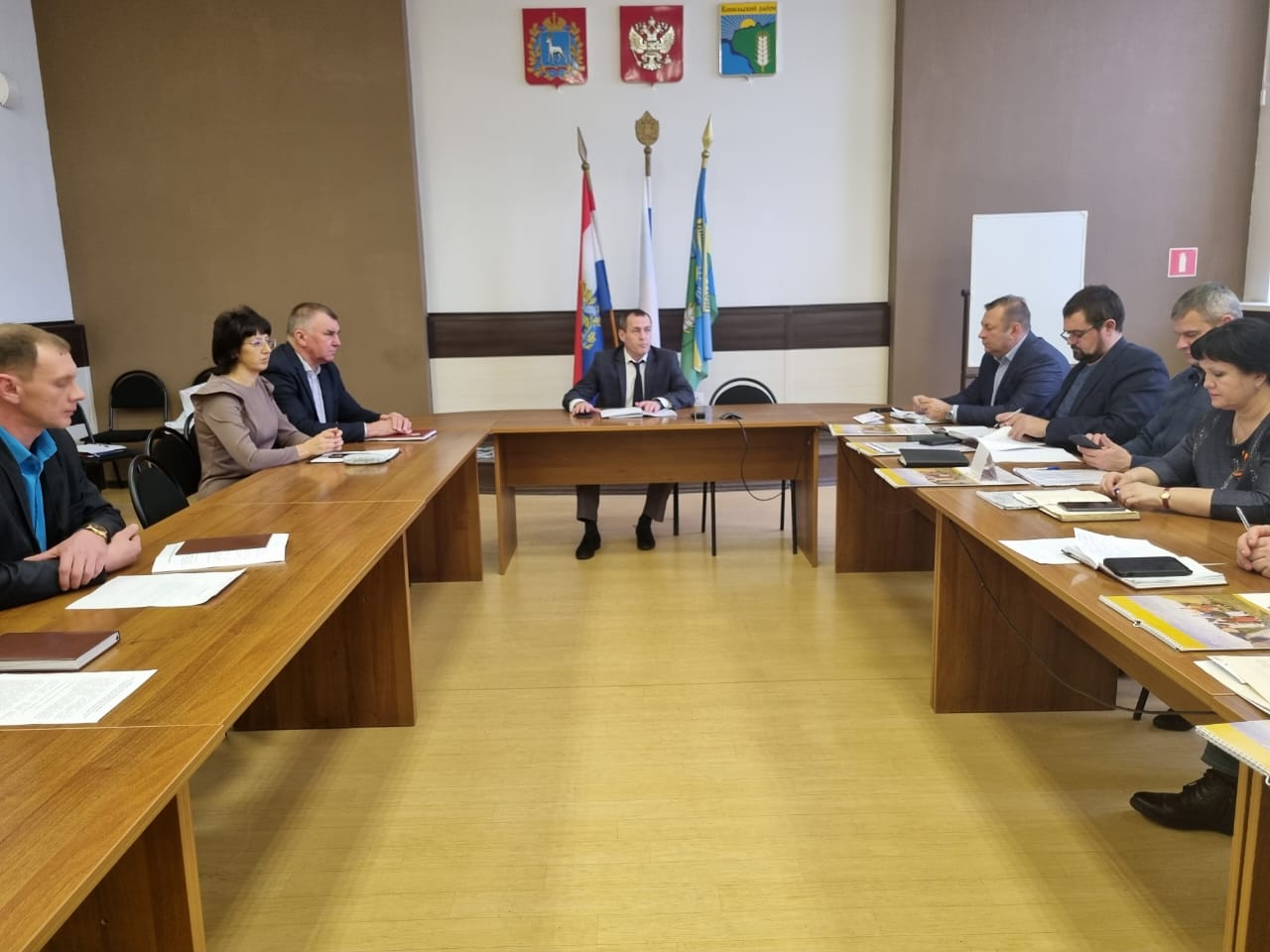 До участников доведена приоритетная задача Реформы контрольно-надзорной деятельности - внедрение профилактики, риск-ориентированного подхода, элементов дистанционного мониторинга и цифровизации, а также применение принципа замены штрафа на объявление предостережения.Изменения  в №101 ФЗ «Об обороте земель с/х назначения».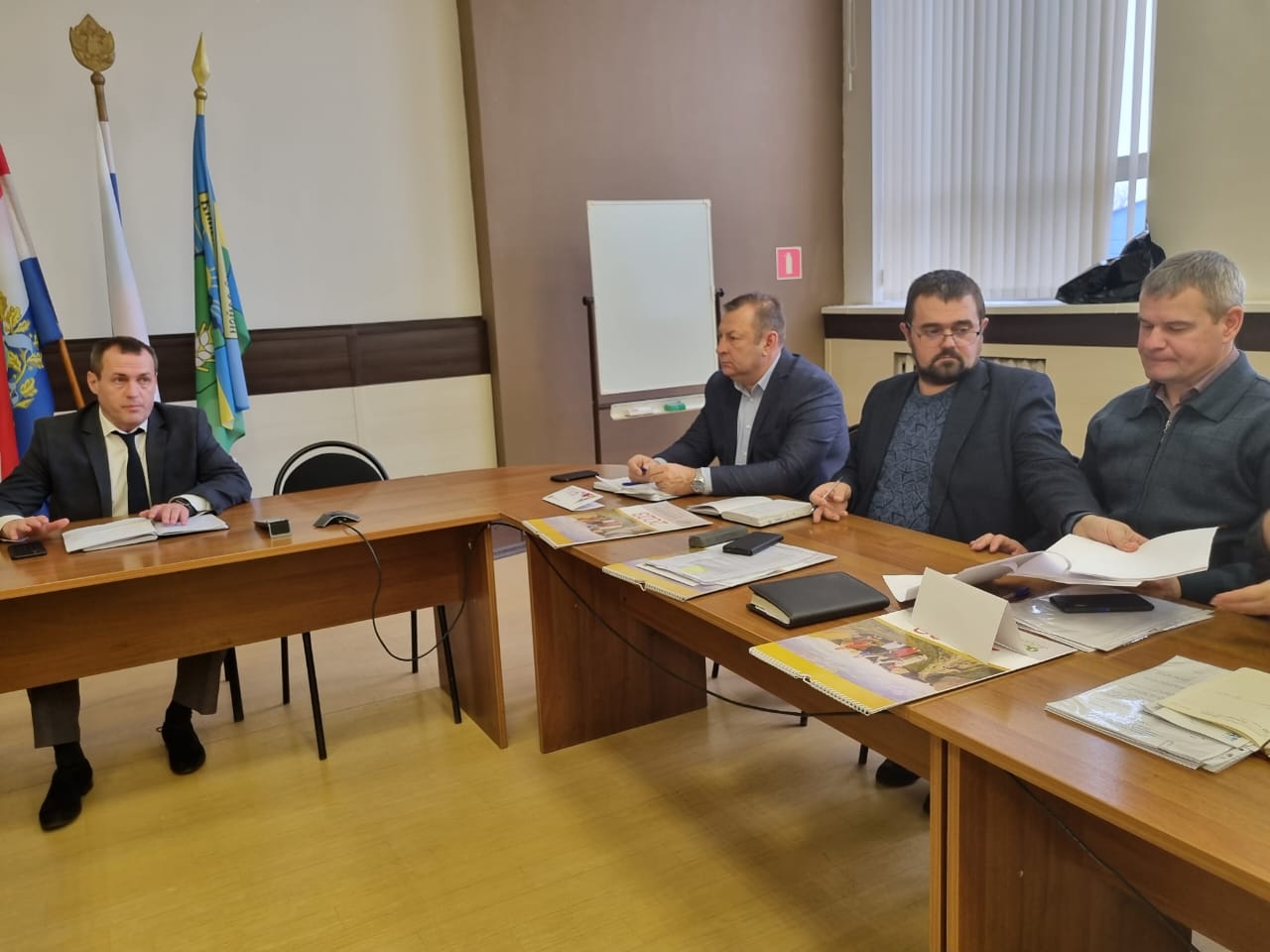 Участниками конференции  были озвучены практические советы и рекомендации по осуществлению контрольной деятельности в рамках действующего законодательства.